CALENDARIO SEMANAL DE LA FACULTADDE CIENCIAS POLÍTICAS Y SOCIALESSemana del 16 al 20 de Abril del 2018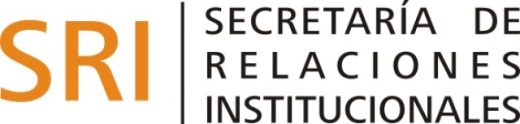 HorarioActividadLunes       16Martes9hsJornadas de Justicia Abierta (Facultad de Derecho)      1718hsSeminario de Antropología de la violencia política,dictado por Michel Naepels (Aula 3 Posgrado)Miércoles9hsJornadas de Justicia Abierta (Poder Judicial de Mendoza)      1818hsSeminario de Antropología de la violencia política,dictado por Michel Naepels (Aula 3 Posgrado)Jueves18hsConferencia: “Una genealogía de la libido, sobre las       19confesiones de la carne de Foucault” (Aula 3 Posgrado)18hsSeminario de Antropología de la violencia política,dictado por Michel Naepels (Aula 2 Posgrado)Viernes Cierre de Inscripción Anual para Estudiantes      20